Нетрадиционные игры из бросового материала.«Игры в баночки».Как только малыш появился в доме, семья «обрастает» невероятным количеством баночек из-под детского питания. Но не нужно спешить избавляться от них как от мусора. Из них очень легко организовать игру для любого возраста. Тем более, что малыш с раннего возраста любит и сами баночки, но и крышки от них. Придумать можно как простую, так и более сложную игру.«Волшебные баночки».Баночки из-под питания можно превратить в сказочное царство. Для этого внутрь банки можно положить блестки, яркие бусины и все это залить водой. Что с удовольствием и делают малыши (лишь нужно им немного помочь). Задача взрослого – плотно прикрепить крышку к банке. Теперь баночки можно переворачивать – блестки и бусины будут перекатываться. Выглядит очень красиво!А еще, прежде чем закрыть и приклеить крышку, на эту самую крышку с обратной стороны можно приклеить игрушку из киндер-сюрприза. Словно игрушка «поселилась» в волшебном персональном домике.«Покорми курочку2.Наклеить картинку (а точнее голову) курочки или петушка от детского питания. В крышке (рядом с клювом птицы) можно проделать дырочку размером с горошину, закрыть баночку. Затем взять мешочек с горохом и покормить курочку, опуская горошины в дырочку.«Найди пару».Из детских журналов вырезать картинки с изображением фруктов и овощей, собак, коров – тех предметов, которые знает ребенок. Наклеить их с обратной стороны крышек и разложить на столе. Можно собрать собак в стаи, коров в стада, подобрать овощи для супа и фрукты для компота – в общем, комбинировать предметы по определенным признакам.«Где мама?»Картинки животных, только мама и их детеныши (кошка-котенок, курица-цыпленок, лошадь-жеребенок и т.д.) Нужно найти пару – поможем маме найти малыша.«Строим – мастерим».Для этого понадобятся геометрические фигуры (квадраты, треугольники, прямоугольники, круги разного размера и цвета). Наклеим их так же с обратной стороны крышек и строим. Дом – подбираем треугольник и квадрат, закрепляя тем самым цвет, форму соотношение размера. Подобным образом можно построить скамейку, машину, снеговика и т.д.«Алфавит».Наклеить с обратной стороны на крышечки буквы. Показать ребенку букву, которую он будет искать (например, букву А). перевернуть крышки лицевой стороной, чтобы не было видно букв. Потом попросить малыша найти нужную букву.Вот такие забавные и полезные игры могут получиться, если применить немного старания и фантазии, а главное – это всегда интересно ребенку.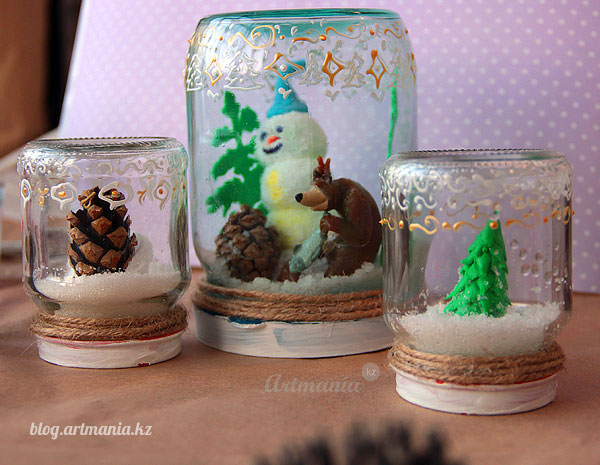 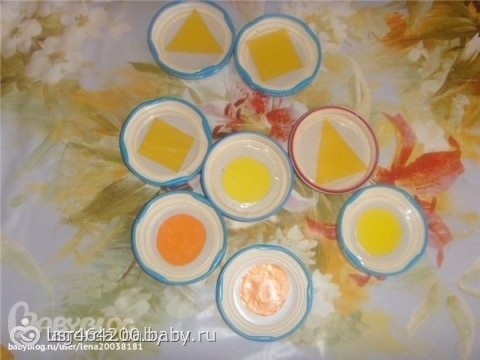 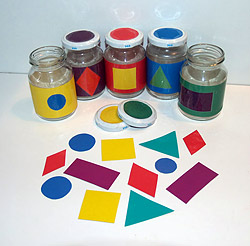 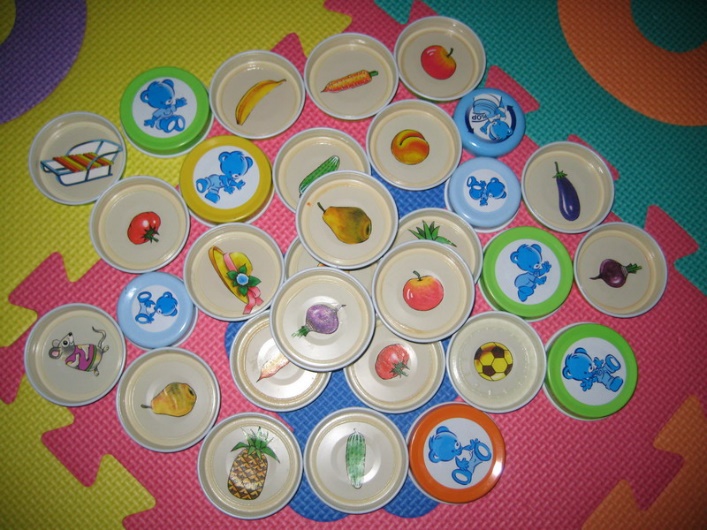 